                                                           ภาคผนวก ก.แบบฟอร์มบันทึกการรับเรื่องร้องเรียนหน่วยงานกลางรับเรื่องร้องเรียน สำนักงานปรมาณูเพื่อสันติ โทร. 0 2579 5230 , 0 2596 7600 , 0 2562 0123ภาคผนวก ข.แบบฟอร์มบันทึกตอบเรื่องร้องเรียนถึงผู้ร้องเรียน กรณีเรื่องร้องเรียนนั้นไม่ใช่ภารกิจ ของสำนักงานปรมาณูเพื่อสันติ    การตอบเรื่องร้องเรียนเบื้องต้นถึงผู้ร้องเรียน (ภายใน 15 วัน) ด้วยหนังสือประทับตรา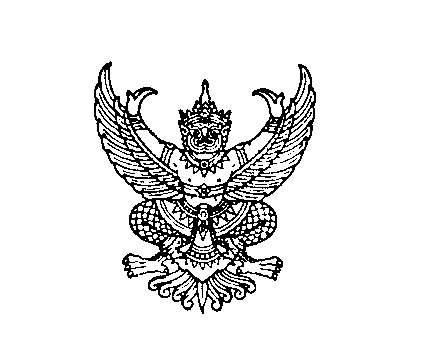 ที่ วทถึง  ............(ผู้ร้องเรียน/หน่วยงาน).................   		ตามที่สำนักงานปรมาณูเพื่อสันติ ได้รับเรื่องร้องเรียน เรื่อง....................................................................เลขที่เอกสารร้องเรียน............................................ลงวันที่..............................................ขอให้.............................(รายละเอียดความประสงค์ที่ผู้ร้องต้องการโดยสรุป)..................................ความละเอียดทราบแล้ว นั้น 		สำนักงานปรมาณูเพื่อสันติ ได้รับเรื่องร้องเรียน และพิจารณาแล้วเห็นว่าเรื่องร้องเรียนดังกล่าวไม่ได้อยู่ภายใต้ภารกิจหน้าที่ของสำนักงานปรมาณูเพื่อสันติ				จึงเรียนมาเพื่อโปรดทราบ                                                       สำนักงานปรมาณูเพื่อสันติ                                            วันที่.............เดือน.......................พ.ศ. .........สำนัก กอง กลุ่ม เจ้าของเรื่องโทรศัพท์..............................โทรสาร ................................ภาคผนวก ค.แบบฟอร์มบันทึกตอบเรื่องร้องเรียนเบื้องต้นถึงผู้ร้องเรียน          การตอบเรื่องร้องเรียนเบื้องต้นถึงผู้ร้องเรียน (ภายใน 15 วัน) ด้วยหนังสือประทับตราที่ วทถึง  ............(ผู้ร้องเรียน/หน่วยงาน).................   		ตามที่สำนักงานปรมาณูเพื่อสันติ ได้รับเรื่องร้องเรียน เรื่อง....................................................................เลขที่เอกสารร้องเรียน............................................ลงวันที่..............................................ขอให้.............................(รายละเอียดความประสงค์ที่ผู้ร้องต้องการโดยสรุป)..................................ความละเอียดทราบแล้ว นั้น 		สำนักงานปรมาณูเพื่อสันติ ได้รับเรื่องและมอบหมายหน่วยงานที่เกี่ยวข้องหรือรับผิดชอบพิจารณาแล้ว หากทราบผลประการใด จะเรียบให้ทราบต่อไป 					จึงเรียนมาเพื่อโปรดทราบ                                                        สำนักงานปรมาณูเพื่อสันติ                                            วันที่.............เดือน.......................พ.ศ. .........สำนัก กอง กลุ่ม เจ้าของเรื่องโทรศัพท์..............................โทรสาร ...............................ภาคผนวก ง.แบบฟอร์มบันทึกตอบเรื่องร้องเรียนด้วยหนังสือราชการเมื่อดำเนินการเสร็จสิ้นแล้วที่ วท                                                                        สำนักงานปรมาณูเพื่อสันติ                                                                              ๑๖ ถนนวิภาวดีรังสิต จตุจักร กรุงเทพฯ 10900                                                            วันที่ ............ เดือน ..................พ.ศ. .....เรื่อง แจ้งผลสรุปเรื่องร้องเรียน เรียน (ผู้ร้องเรียน)อ้างถึง (หนังสือผู้ร้องเรียนหรือบันทึกการรับเรื่องร้องเรียน)สิ่งที่ส่งมาด้วย (ถ้ามี)                 ตามหนังสือที่อ้างถึง................................(รายละเอียดการร้องเรียนโดยสรุป และวัตถุประสงค์ของการร้องเรียน).....................................................ความละเอียดทราบแล้ว นั้น                  สำนักงานปรมาณูเพื่อสันติ ...................(สำนัก/กอง/กลุ่ม ที่รับผิดชอบ)........................................    ขอเรียนว่า ......................(รายละเอียดข้อเท็จจริงและผลการดำเนินการจัดการข้อร้องเรียน)............................... 	      จึงเรียนมาเพื่อโปรดทราบ	ขอแสดงความนับถือ                                               (                                    )                                   เลขาธิการสำนักงานปรมาณูเพื่อสันติสำนัก กอง กลุ่ม เจ้าของเรื่องโทรศัพท์ ............................โทรสาร ..............................ภาคผนวก จ.แบบฟอร์มบันทึกข้อความเสนอ ลปส. ผอ.สำนัก ผอ.กอง ผอ.กลุ่ม ผอ.ศูนย์ หัวหน้าจริยธรรม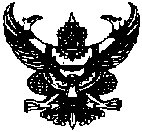  บันทึกข้อความส่วนราชการ  หน่วยงานกลางรับเรื่องร้องเรียน  (กพร.ปส.) โทรศัพท์ 4515,4111ที่ วท 0408/                                  วันที่เรื่อง  แจ้งผลการดำเนินการจัดการข้อร้องเรียนเรียน   ลปส. /ผอ.สำนัก ผอ.กอง ผอ.กลุ่ม ผอ.ศูนย์ หัวหน้าจริยธรรม		เรื่องเดิม											ตามหนังสือลงวันที่เกี่ยวกับการร้องเรียน (อ้างถึงหนังสือหรือข้อความการร้องเรียนโดยสรุป)ความละเอียดแจ้งแล้ว นั้น 		ข้อเท็จจริง(สำนัก/กอง/กลุ่ม ที่รับผิดชอบ) ได้พิจารณาแล้ว ปรากฏว่า(ข้อเท็จจริง ที่หน่วยงานผู้รับผิดชอบตรวจสอบและให้ข้อมูล)                . ข้อพิจารณาจากรายงานผล/ความคืบหน้า การดำเนินการ ขอเรียนว่า หน่วยงานผู้รับผิดชอบ(รายละเอียดการดำเนินการแก้ไข) เห็นสมควรแจ้งผู้ร้องทราบตามเอกสารที่แนบ (กรณีมีเอกสารแนบ) จึงเรียนมาเพื่อโปรดพิจารณา/ทราบ (แล้วแต่กรณี)						 (                             )						   หน่วยงานที่รับผิดชอบภาคผนวก ฉ.แบบฟอร์มสรุปรายงานเสนอเลขาธิการทราบ ทุก 3 เดือนสรุปรายงานการจัดการเรื่องร้องเรียน ข้อคิดเห็น ข้อเสนอแนะ หรือคำชมเชย (กรณีเรื่องร้องเรียนทั่วไป)ของสำนักงานปรมาณูเพื่อสันติระหว่างวันที่................... ประจำปีงบประมาณ พ.ศ. .....................ปัญหาและอุปสรรค.…………………………………………………………………………………………………………………………………………………………………………………………………………………………………………………………………………………………………………………………………………………………………………………………………………………………………………………………………………………………………………………………………………………………………………………………………………………………………………………………………………………………………………………………………………………………………………………………………………………………………………………………………………………………………………………………………………………………………………………………………………………………………………………………………………………………………………………………………………………………………………………………………………………………………………………………………………………………………………. .. .ภาคผนวก ช.แบบฟอร์มสรุปรายงานเสนอเลขาธิการทราบ ทุก 3 เดือนสรุปรายงานการจัดการเรื่องร้องเรียน ข้อคิดเห็น ข้อเสนอแนะ หรือคำชมเชย (กรณีเรื่องร้องเรียนการจัดซื้อจัดจ้าง)ของสำนักงานปรมาณูเพื่อสันติระหว่างวันที่................... ประจำปีงบประมาณ พ.ศ. .....................ปัญหาและอุปสรรค.……………………………………………………………………………………………………………………………………………………………………………………………………………………………..............................................................................................................................................................................................................................................................................................................................................................................................................................................................................................................................................................................................................................................................................................................................................................................................................................................................................................................................................................................................................................................................................................................................................................................................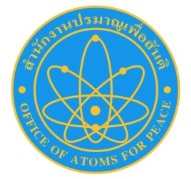 เลขที่รับ........................วันที่รับ......................................................................................     ผู้ร้องเรียน  แจ้งชื่อ............................................................... หมายเลขโทรศัพท์.......................................................ที่อยู่............................................................................................................................................................................................      ............................................................................................................................................................................................หมายเลขประจำตัวประชาชน............................................................................................................................................ มีความประสงค์ขอให้ปกปิดชื่อผู้ร้องเรียน  แจ้งชื่อ............................................................... หมายเลขโทรศัพท์.......................................................ที่อยู่............................................................................................................................................................................................      ............................................................................................................................................................................................หมายเลขประจำตัวประชาชน............................................................................................................................................ มีความประสงค์ขอให้ปกปิดชื่อช่องทางร้องเรียน  ด้วยตนเอง       ไปรษณีย์/จดหมาย    โทรศัพท์    ตู้รับความคิดเห็น เว็บไซต์          ทางไปรษณีย์อิเล็กทรอนิกส์    อื่น ๆ .................................................................ช่องทางร้องเรียน  ด้วยตนเอง       ไปรษณีย์/จดหมาย    โทรศัพท์    ตู้รับความคิดเห็น เว็บไซต์          ทางไปรษณีย์อิเล็กทรอนิกส์    อื่น ๆ .................................................................ประเภทการร้องเรียน  ร้องเรียนเจ้าหน้าที่หรือหน่วยงาน        ร้องเรียนการให้บริการ ข้อคิดเห็น ข้อเสนอแนะ และคำชมเชย    อื่นๆ (ระบุ .......................................................)ประเภทการร้องเรียน  ร้องเรียนเจ้าหน้าที่หรือหน่วยงาน        ร้องเรียนการให้บริการ ข้อคิดเห็น ข้อเสนอแนะ และคำชมเชย    อื่นๆ (ระบุ .......................................................)เรื่อง :..........................................................................................................................................เรื่อง :..........................................................................................................................................รายละเอียด: ส่งที่ต้องการให้แก้ไข: ลงชื่อ...........................................................ผู้ร้องเรียนรายละเอียด: ส่งที่ต้องการให้แก้ไข: ลงชื่อ...........................................................ผู้ร้องเรียนสำหรับเจ้าหน้าที่เลขรับที่.....................................................................  ชั้นความลับ              ลับ                  ไม่ลับ  ระดับข้อร้องเรียน      ระดับที่ 1        ระดับที่ 2          ระดับที่ 3            ระดับที่ 4สำหรับเจ้าหน้าที่เลขรับที่.....................................................................  ชั้นความลับ              ลับ                  ไม่ลับ  ระดับข้อร้องเรียน      ระดับที่ 1        ระดับที่ 2          ระดับที่ 3            ระดับที่ 4ลำดับที่เดือนจำนวนเรื่องจำนวนเรื่องจำนวนเรื่องจำนวนเรื่องจำนวนเรื่องอยู่ระหว่างการดำเนินงานยุติเรื่องหมายเหตุลำดับที่เดือนระดับ 1ระดับ 2ระดับ3ระดับ 4รวมทั้งหมดอยู่ระหว่างการดำเนินงานยุติเรื่องหมายเหตุ๑มกราคม๒กุมภาพันธ์๓มีนาคม๔เมษายน๕พฤษภาคม๖มิถุนายน7กรกฎาคม8สิงหาคม9กันยายน10ตุลาคม11พฤศจิกายน12ธันวาคมรวมลำดับที่เดือนจำนวนเรื่องจำนวนเรื่องจำนวนเรื่องจำนวนเรื่องจำนวนเรื่องอยู่ระหว่างการดำเนินงานยุติเรื่องหมายเหตุลำดับที่เดือนระดับ 1ระดับ 2ระดับ3ระดับ 4รวมทั้งหมดอยู่ระหว่างการดำเนินงานยุติเรื่องหมายเหตุ๑มกราคม๒กุมภาพันธ์๓มีนาคม๔เมษายน๕พฤษภาคม๖มิถุนายน7กรกฎาคม8สิงหาคม9กันยายน10ตุลาคม11พฤศจิกายน12ธันวาคมรวม